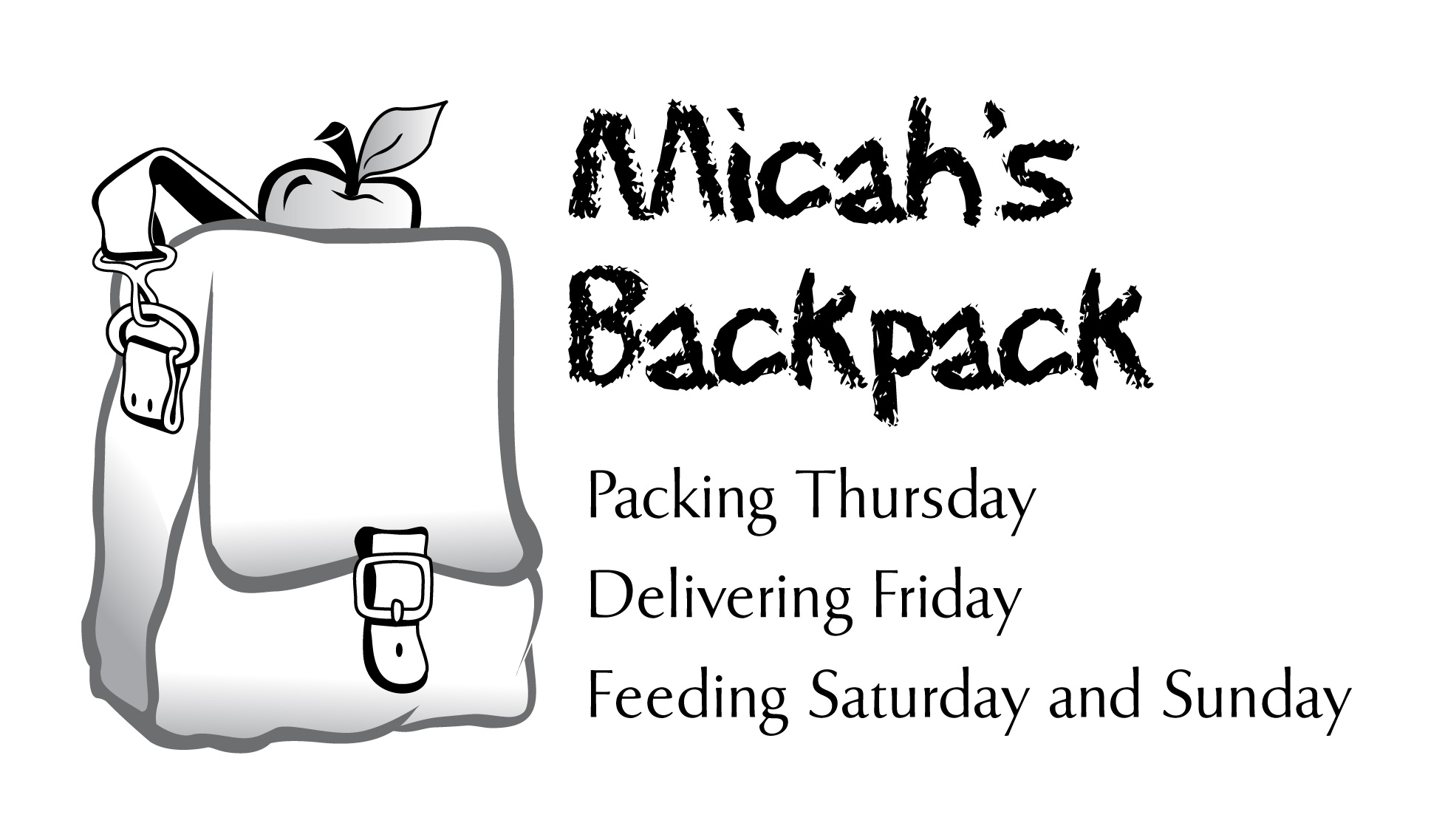 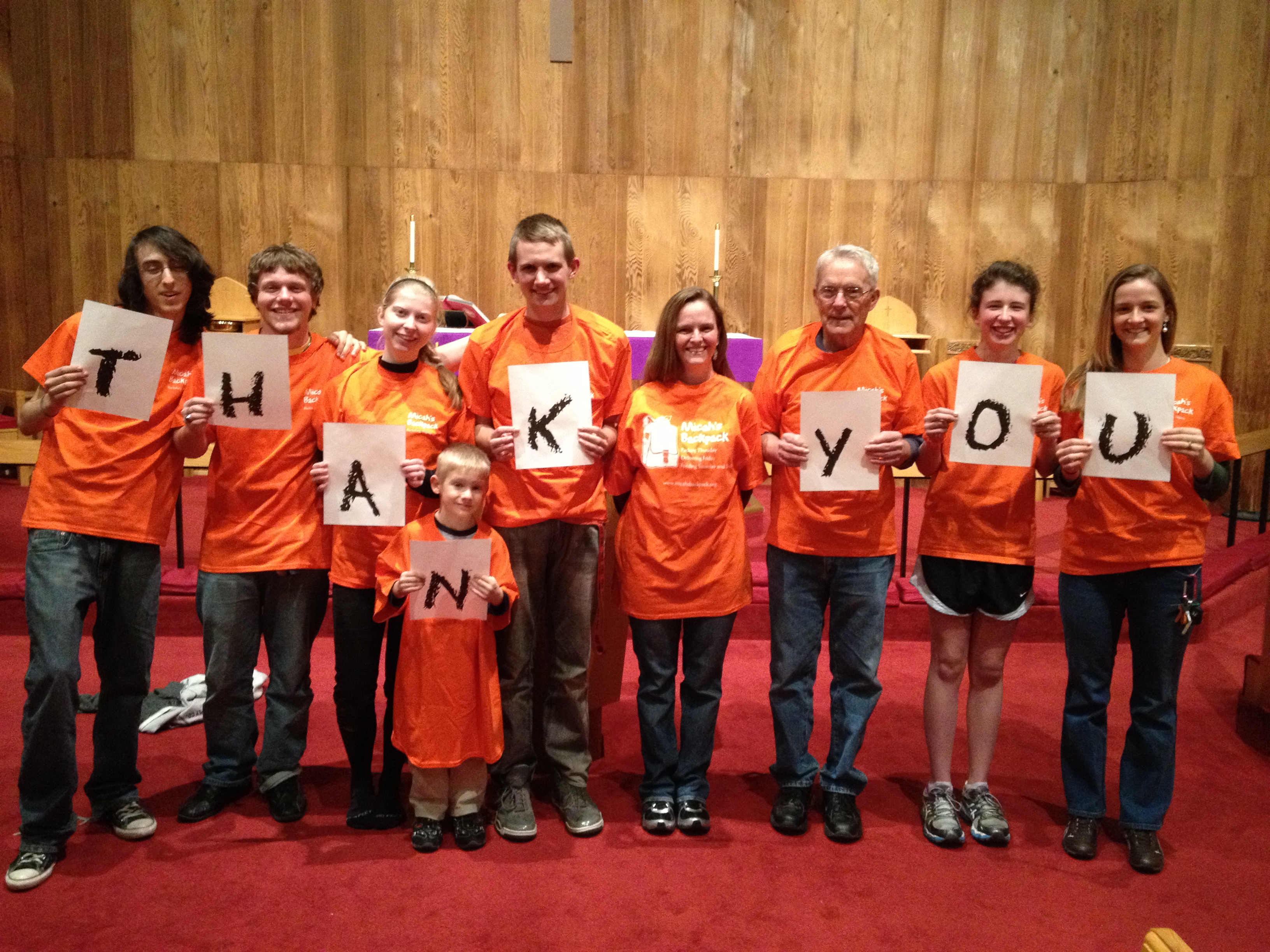 October 2013 Sharing the Story273 Students in Our Community HelpedThis month, a Thursday night volunteer remarked, “it’s wonderful how Micah’s Backpack brings so many people together to help children in need.”October 2013School Year to Date539.50 Volunteer Hours 827.50 Volunteer Hours 1,332 Backpacks Delivered2,100 Backpacks Delivered7,992 Meals Delivered 12,600 Meals Delivered2,078 Items of Food Donated5,265 Items of Food Donated